Western Australia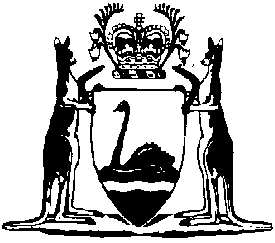 Referendums Regulations 1984Compare between:[24 Dec 2004, 01-b0-06] and [22 Nov 2008, 01-c0-02]Western AustraliaReferendums Act 1983Referendums Regulations 19841.	Citation 		These regulations may be cited as the Referendums Regulations 1984 1.[2.		 in Gazette 24 Dec 2004 p. 6249.]3.	Argument under s. 9, length of 		An argument forwarded to the Electoral Commissioner under section 9(1) or (3) of the Referendums Act 1983 shall consist of not more than 2 000 words.	[Regulation 3 amended in Gazette 24 Dec 2004 p. 6249.]4.	Writ for referendum, form of		The writ for a referendum shall be in the form of Form 1 in Schedule 1.	[Regulation 4 amended in Gazette 24 Dec 2004 p. 6249.]5.	Ballot papers —  Act 		 the  under the  Act  section  be in the form of Form 2 in Schedule 1.	[Regulation 5 inserted in Gazette  p. .]Schedule 1 — Forms	[Heading inserted in Gazette 24 Dec 2004 p. 6250.] [r. 4 and 5]Form 1Western AustraliaReferendums Act 1983 (s. 5(1))WRITWrit for a referendumTo the Electoral Commissioner:Under the Referendums Act 1983 and (1)................, I direct you to proceed with a referendum as to (2) .............................................................................................. .	Polling day:	I fix Saturday, ........................................................... 20.......... as the day for the taking of the votes of the electors.(3)	Day for the return of the writ:	I fix ............... day, .................................................... 20.......... as the day for the return of the writ.Dated ..................................... 20.....	.............................................................	GovernorNotes:(1)  Insert here — 	(a)	in the case of a referendum as to a Bill, a reference to the Order in Council made under the Constitution Act 1889 fixing the day for taking of the votes of the electors for the purposes of a referendum as to the Bill; or	(b)	in the case of a referendum other than a referendum as to a Bill, the title of the Act by which the referendum is authorised or required.(2)  Insert here — 	(a)	in the case of a referendum as to a Bill, the title of the Bill and add “the text of which is attached” or “a statement of which is attached” as the case requires; or	(b)	in the case of a referendum other than a referendum as to a Bill, a statement as to the question to be submitted to the electors.(3)  If the Referendums Act 1983 section 5(3) applies, delete this and insert — 	(a)	in the case of a referendum as to a Bill:		“Under ........... [refer to the Order in Council made under the Constitution Act 1889 fixing the day for taking of the votes of the electors for the purposes of a referendum as to the Bill] ....... the day fixed for the taking of the votes of the electors is Saturday, ............................................................. 20............”; or	(b)	in the case of a referendum other than a referendum as to a Bill:		“Under ........... [refer to the title of the Act by which the referendum is authorised or required] ....... the day fixed for the taking of the votes of the electors is Saturday, ............................................................. 20............”.(Reverse)IndorsementMy statement required by the Referendums Act 1983 section 30(1) in relation to the referendum held under this writ is as follows:[Insert, for each district, the information required.]Dated ........................................... 20 ........................................................	Electoral Commissioner	[Form 1 inserted in Gazette 24 Dec 2004 p. 6250-1.]Form 2	[Form 2 inserted in Gazette  p. .]Notes1	This is a compilation of the Referendums Regulations 1984 and includes the amendments made by the other written laws referred to in the following table.  The table also contains information about any reprint.Compilation tableWestern Australia	Ballot paper Act sectionWRITE ‘YES’ OR ‘NO’CitationGazettalCommencementReferendums Regulations 19843 Feb 1984 p. 301-23 Feb 1984Referendums Amendment Regulations 199228 Feb 1992 p. 1071-328 Feb 1992Reprint 1:  The Referendums Regulations 1984 as at 16 Apr 2004 (includes amendments listed above)Reprint 1:  The Referendums Regulations 1984 as at 16 Apr 2004 (includes amendments listed above)Reprint 1:  The Referendums Regulations 1984 as at 16 Apr 2004 (includes amendments listed above)Referendums Amendment Regulations 200424 Dec 2004 p. 6249-5224 Dec 2004